Honors Math 3 Trigonometry Unit Review				Name____________________Express the following in degrees:  1.  			2.    			3.  Express the following in radians: 4.  -75			5.  36 			6.  250Name the quadrant(s) in which  lies if: 	7. 		8.  							9.  		10.  						11. 		12.  13.  Given point (-4, -6) on the terminal side of find the six trig functions of .14.  Given that  and cos  , find 			15.  Given that cos  and sin find sin .Find the following values:16. 				17.  				18.   19. 				20.  				21.   Graph the following: 22.  			23.  			24.  y = 25.  			26.  Write the equation of the function shown:27.  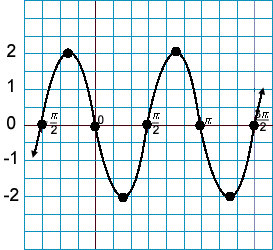 Simplify the following:28.   	29.      		30.  		Verify the following identities: 31.  				32.  33. 			34.  Solve the following equations; 35.       				36.    				